Master in Pharmacy, Medical Faculty, University of Bern 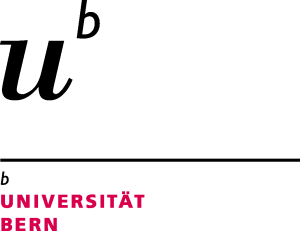 Master Thesis Agreement 2024If applicable (mandatory for external projects):An electronic copy of the signed agreement must be sent by 1st November 2023 to barbara.rechsteiner@unibe.chStudent’s name:Matrikel number:Semester:Spring semester 2024Title of the Master thesis:Language of the Master thesis:Location where thesis will be carried out (Institution, Department, Institute)Dates:Start:(Start window 1.1.2024 - 1.2.2024)End:(6 months after the start, 31.8.2024 at the latest)Full time/ part time:                 %  (80-100%)Date:Signature of the Student:Responsible person (project leader)Name, address, e-mail addressDate:Signature of the responsible person:Direct supervisor (if applicable)Name, address, e-mail addressDate:Signature of the supervisor:Name and address of the Co-supervisor at Uni Bern:Date:Signature of the Co-supervisor: